STREDNÁ ODBORNÁ  ŠKOLA TECHNIKY A SLUŽIEB, TOVARNÍCKA 1609, TOPOĽČANY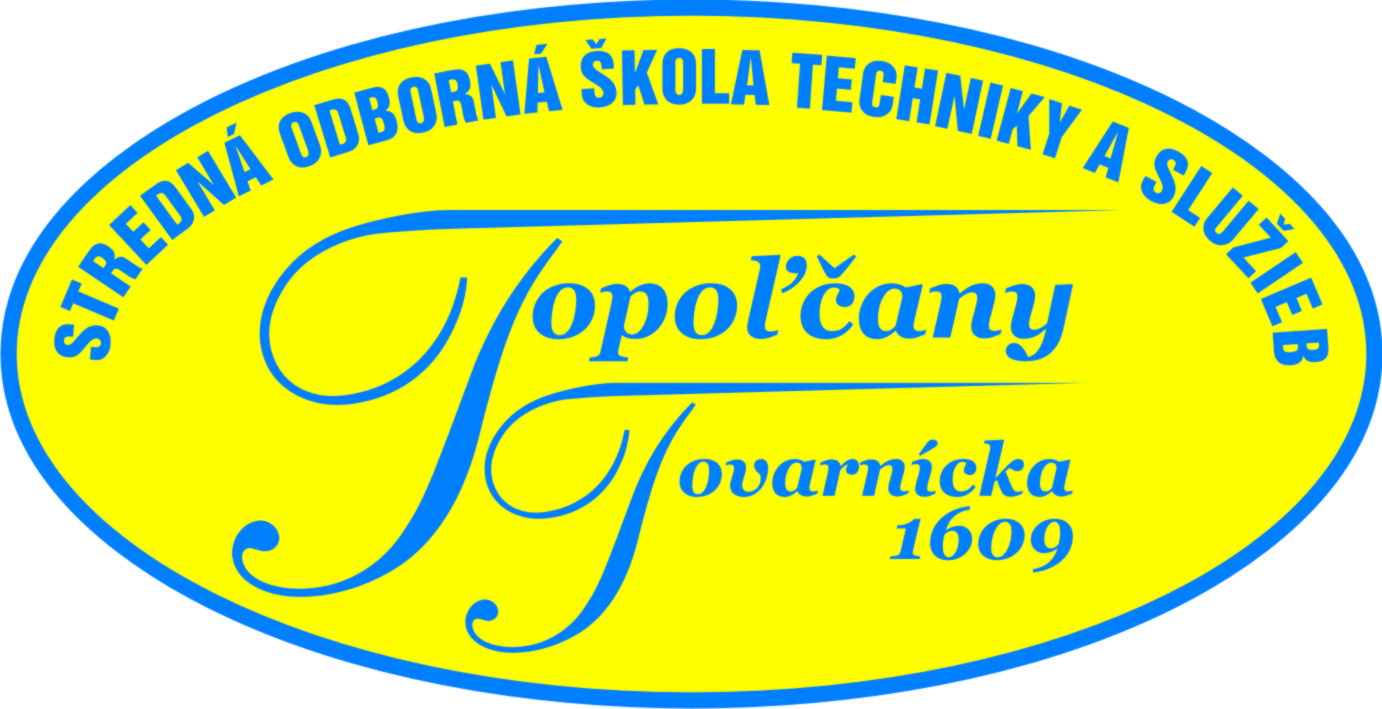 ŠKOLSKÝ  PORIADOK 1. Všeobecné zásadyVšetci žiaci majú právo na vzdelanie, ktoré im zabezpečujú medzinárodné dohovory a dokumenty – Všeobecná deklarácia ľudských práv, Deklarácia práv dieťaťa, Európska konvencia na ochranu ľudských práv a základných slobôd .Okrem práv vychádzajúcich z Ústavy SR, školského zákona i ďalších školských predpisov sú povinní dodržiavať platné zákony spoločnosti i osobitné požiadavky školy a správať sa podľa nich v škole i na podujatiach poriadaných školou. Každý žiak svojím správaním a vystupovaním v škole i na verejnosti reprezentuje seba a svoju školu.Všetci žiaci a pedagogickí zamestnanci školy sú povinní poznať a dodržiavať pravidlá školského poriadku.2. Organizácia vyučovaniaa) Do školskej budovy sa vchádza cez hlavný vchod. Školskú budovu  otvára školník  o 6,30 hod., resp. pracovník, ktorý disponuje kódom zabezpečovacieho systému. V tom čase je povolený vstup do budovy všetkým  žiakom, ktorí začínajú  prvou vyučovacou hodinou.b)  Žiaci prichádzajú najneskôr 10 minút pred začiatkom vyučovania, resp. ich prvej vyučovacej hodiny. Po skončení vyučovania sa v budovách školy môžu žiaci zdržiavať iba s pedagogickým dozorom. c) Rodičom žiakov a návštevám je povolený vstup len cez prestávky, príp. v čase, keď sú predvolaní triednym učiteľom, výchovným poradcom alebo riaditeľom školy. Žiaci nemôžu počas vyučovacích hodín prijímať návštevy.  d) Každý žiak  je povinný dodržiavať vyučovací čas určený rozvrhom  hodín i rozsah prestávok. Časový rozvrh vyučovacích hodín a prestávok pre vyučovanie ustanovuje §3 Vyhlášky MŠVVaŠ SR č. 65/2015 Z.z.. o stredných školách : 1. hod.     7,55    -     8,40                                                   2. hod.     8,45    -     9,303. hod.     9,35    -   10,20  4. hod.   10,25    -   11,10   5. hod.   11,35    -   12,20  6. hod.   12,25   -    13,10  7. hod.  13,15     -   14,00Príp.  8. hod.  14,05      -    14,50e) Ak sa počas vyučovania žiaci sťahujú do odbornej učebne alebo inej triedy, robia tak cez prestávku. Do odbornej učebne žiaci vstupujú len v prítomnosti  vyučujúceho.
f) Na mimoškolskú činnosť prichádzajú žiaci do vymedzených priestorov budov školy ako na vyučovanie. g) Cez prestávky sa žiaci zdržiavajú v triedach alebo na chodbách, nemajú dovolené opúšťať budovy a areál školy.h) Exkurzie sú súčasťou výchovy a vzdelávania žiakov. Organizujú  sa ako jednodenné alebo viacdenné a za ich úroveň zodpovedajú  vyučujúci, ktorí odbornú exkurziu organizujú. Ich rozsah a obsah schvaľuje po predložení vedúcim  odbornej exkurzie riaditeľ školy v súlade s učebnými osnovami. Organizovanie odborných exkurzií je v kompetencii predmetovej komisie. Exkurzie uvedené  v základných pedagogických dokumentoch sú súčasťou výchovy  a vzdelávania žiakov strednej školy.     Vstup  do budovy  školy  bez obmedzenia   majú žiaci  a pracovníci školy.  Príchody a odchody žiakov, ktorí sú z rôznych dôvodov uvoľnení  z vyučovania,  alebo  majú oneskorený príchod na vyučovanie, musia byť evidovaní v zošite.Objekty školy po začatí vyučovania sú uzatvorené. Pri vstupe do budovy je zriadená vrátnica.Vyučovacie   priestory   školy,    telocvične   slúžia    výlučne    pre   potreby   žiakov a rodičovského združenia. Rodičovské  združenia  sú  organizované  na  základe   ročného   plánu   školy   a  ich obsahom je problematika výchovno-vyučovacieho procesu. Triednych  rodičovských  združení  sa   zúčastňujú   zákonní   zástupcovia   žiakov, triedny učiteľ, majster  OV. O ich účastí sa vedie kontrolná prezencia.3. Práva žiakov 3.1 Právo na vzdelanieVzdelanie má smerovať  k plnému  rozvoju  osobnosti.  Každý  žiak je zodpovedný   za svoju činnosť vo vyučovacom procese. Svojím  konaním nesmie znemožňovať ostatným žiakom  získavať nové vedomosti. Má právo na individuálny prístup rešpektujúci jeho schopnosti a možnosti, nadanie a zdravotný stav v rozsahu ustanovenom školským zákonom. Má právo na kvalitnú výučbu v jednotlivých predmetoch vo zvolenom študijnom príp. učebnom odbore. Má právo byť oboznámený s výsledkom každej klasifikácie. Má právo na zmenu študijného príp. učebného odboru. Zmenu povoľuje riaditeľ strednej školy.3.2 Právo na slobodu prejavu Žiaci môžu vyjadrovať svoj názor ústne alebo písomne, avšak vyjadrenie vlastných názorov nesmie ohrozovať slobodu prejavu iných. Môžu vysloviť svoj názor, klásť otázky k preberanej téme a dostať na ňu odpoveď. Prejav nesmie byť vulgárny, urážlivý a musí byť v súlade so základnými etickými princípmi. Písomný prejav musí byť podpísaný. Žiaci nesmú v škole rozširovať petície alebo iné dokumenty, ktoré nesúvisia s činnosťou školy. Na základe dobrovoľnosti vytvoriť si žiacku radu. Každý žiak má právo byť volený do orgánov  triednej a školskej samosprávy. Každá trieda má právo na svojho zástupcu v žiackej rade. Žiaci majú právo mať svojho zástupcu v rade školy.3.3  Právo na komisionálne preskúšanieNa konci klasifikačného obdobia (spravidla na poslednej vyučovacej hodine daného predmetu v klasifikačnom období) má žiak právo dozvedieť sa od vyučujúceho výslednú klasifikáciu.                                                                                                                                                                                                                                                                                                                                                                                                                                                                                                                                                                                                                                                                                                               Ak má žiak alebo jeho zákonný zástupca pochybnosti o správnosti klasifikácie, môže sa do troch pracovných dní odo dňa vydania vysvedčenia písomne odvolať na riaditeľstvo školy a požiadať o komisionálne preskúšanie. Ak je vyučujúcim riaditeľ školy o preskúšanie žiaka možno požiadať orgán štátnej správy v školstve, ktorý školu riadi. Preskúšať žiaka nemožno, ak bol v klasifikačnom období z tohto vyučovacieho predmetu hodnotený na základe komisionálnej skúšky. Výsledok   komisionálnej   skúšky   vyhlási   predseda   komisie   v deň konania skúšky. Výsledok každej komisionálnej skúšky je  pre klasifikáciu žiaka konečný.Žiak, ktorý   má   na konci šk. roka nedostatočný   prospech    najviac z  2 povinných vyučovacích predmetov, môže  na základe rozhodnutia riaditeľa školy robiť  z týchto  predmetov  opravnú  skúšku.  Podkladom  pre vydanie  rozhodnutia je žiadosť žiaka, ak nie je plnoletý, žiadosť zákonného zástupcu. Ak nevykonal opravnú skúšku, má právo žiadať riaditeľa školy o povolenie opakovať ročník. O opakovaní ročníka žiaka rozhoduje riaditeľ školy na základe posúdenia jeho vzdelávacích výsledkov a dôvodov, ktoré sú uvedené v písomnej žiadosti o opakovanie ročníka.3.4  Právo zúčastňovať sa mimoškolskej činnostiKaždý žiak resp. trieda majú právo zúčastňovať sa v mimovyučovacom čase krúžkov a aktivít poriadaných školou.Právo na komunikáciuKaždý žiak má právo na komunikáciu s pedagogickými i  nepedagogickými pracovníkmi v duchu zásad slušného správania. So svojimi problémami sa môže obrátiť na ktoréhokoľvek zamestnanca, vrátane riaditeľa školy, najmä  na školského psychológa. Byť informovaný o výchovných opatreniach, má právo objasniť svoje konanie pred udelením výchovného opatrenia, obhajovať sa, ak sa prejednáva jeho priestupok voči školskému poriadku.Ďalšie práva:  a)  na ochranu zdravia a bezpečnosť pri vyučovaní,b)  na dodržiavanie základných psychohygienických noriem,c)  na  lekárske  vyšetrenie   počas  vyučovania,   pokiaľ  ho   nie  je   možné  uskutočniť v  inom  čase.  Pred  odchodom  na  vyšetrenie  je   žiak  povinný   vyzdvihnúť   si od  triedneho  učiteľa  priepustku,  s vyznačením  dátumu a času odchodu (slovník alebo žiacka knižka). Po absolvovaní vyšetrenia je povinný predložiť platné ospravedlnenie  do 48 hodín, potvrdené príslušným lekárom  s udaním času odchodu.  d)  na ochranu svojich vecí sa môže proti ich odcudzeniu poistiť,e) rešpektujúc   pravidlá   prevádzky,  bezplatne   používať   všetky   učebné  pomôcky,      ktorými škola disponuje,f)  na vhodné pracovné prostredie,g)  poznať pravidlá prevádzky školy, ako aj následky za porušenie,h) žiadať o sociálnu výpomoc,i) na úctu k svojej osobe a na zabezpečenie ochrany proti fyzickému, psychickému a sexuálnemu násiliu,j) žiak so špeciálnymi výchovno-vzdelávacími potrebami má právo na výchovu vzdelanie s využitím špecifických foriem a metód, ktoré zodpovedajú jeho potrebám a na vytvorenie nevyhnutných podmienok, ktoré túto výchovu a vzdelávanie umožňujú. 4.  Povinnosti žiakova) slušne sa správať počas vyučovania, b) ctiť si ľudskú dôstojnosť svojich spolužiakov a zamestnancov školy, c) rešpektovať všetky pokyny pedagogických zamestnancov i ostatných zamestnancov školy, ktoré sú v súlade so všeobecnými záväznými predpismi, vnútornými predpismi školy a dobrými mravmi,d) plniť príkazy vyučujúcich, ktoré sú súčasťou vyučovacieho procesu a napomáhajú osvojovať si vedomosti a zručnosti žiakov pre získanie príslušného vzdelania,e) prichádzať   do  školy   slušne   a   primerane  oblečený;  na chodbe pri svojej  skrinke  sa  prezuť, odložiť topánky (príp. zimné oblečenie) a skrinku uzamknúť, pričom skrinka nie je určená na odkladanie učebníc, zošitov, ani učebných pomôcok,     f) chrániť vlastné zdravie a zdravie iných, dbať na  poriadok  a  čistotu a pomáhať  pri udržiavaní poriadku v škole a v jej okolí, g)  šetriť školské zariadenie, chrániť ho pred poškodením a hospodárne zaobchádzať  učebnicami a učebnými pomôckami. Najneskôr na konci školského roka je žiak povinný vrátiť všetky učebnice a požičané knihy z knižnice a kabinetov.h) dochádzať do školy pravidelne a včas podľa stanoveného rozvrhu, dodržiavať vyučovací čas, rozsah prestávok a plniť ďalšie pokyny podľa školského poriadku,počas teoretického i praktického vyučovania nenarušovať jeho priebeh ,j)  Žiaci nemajú právo narušovať vyučovacie hodiny  neskorými príchodmi na vyučovanie. Ak žiak nestihne včas prísť na vyučovanie - počká na začiatok ďalšej vyučovacej hodiny, pričom svoju neúčasť na predošlej hodine  musí žiak resp. jeho zákonný zástupca riadne ospravedlniť. Inak je jeho neprítomnosť na vymeškanej hodine neospravedlnená.k)  neobmedzovať svojím konaním práva ostatných osôb zúčastňujúcich sa vyučovania,l)  pri styku s pracovníkmi školy žiaci používajú občianske oslovenie „pán“, „pani“. Pri stretnutí s pedagogickými a hospodárskymi pracovníkmi školy a inými dospelými  osobami v objekte školy pozdravia: Dobré ráno, Dobrý deň. Pri vstupe  pedagogického  pracovníka  a  inej  dospelej  osoby  do učebne  a pri jeho odchode zdravia žiaci povstaním,m) cez prestávky, aj po skončení prestávky,  v triede alebo na chodbách sa správajú tak, aby  nespôsobili úraz  a  ani  nezapríčinili poškodenie  zdravia  svojim  spolužiakom a ostatným osobám v priestoroch školy i na mimoškolských akciách. S pravidlami o bezpečnosti a ochrany zdravia v škole aj na pracoviskách praktického vyučovania sú žiaci oboznámení na začiatku školského roka a na prvej hodine teoretického aj praktického vyučovania. Žiaci sú povinní ohlásiť každý úraz príslušnému vyučujúcemu príp. triednemu učiteľovi, ktorý spíše v prípade, záznam o úraze.  n)  po zazvonení sedia žiaci  na svojich miestach, pripravujú sa na hodinu a čakajú na príchod vyučujúceho.o)  nevykláňajú sa z okien, nesedia na parapetných doskách,  radiátoroch.p) na exkurziách, kurzoch ochrany života a zdravia, účelových  cvičeniach  a  iných     podujatiach organizovaných školou je povinný  riadiť  sa  pokynmi  pedagogických      pracovníkov,  prípadne  iných osôb poverených dozorom a bez ich súhlasu sa nesmie vzdialiť   od  ostatných   žiakov   alebo   určeného   miesta;    žiak    dodržuje pokyny pedagogického pracovníka o BOZP a PO pri uskutočňovaní odborných exkurzií. Neúčasť na týchto akciách sa hodnotí ako neúčasť na vyučovaní.r) počas   prestávok nesmú žiaci opúšťať budovu školy (okrem žiakov, stravujúcich sa v jedálni OA Topoľčany alebo SOŠ agrotechnickej, Topoľčany, ktorí musia preukázať, že sú prihlásení na stravovanie a zapísať sa na vrátnici),s) po skončení   vyučovania   je každý žiak povinný upratať po sebe pracovisko - triedu,    vyhodiť odpadky do koša, vyložiť stoličku na lavicu,t) v prípade   neprítomnosti  žiaka  v škole je jeho povinnosťou  zistiť  si, čo sa v škole     preberalo a doučiť sa,u) na sekretariáte školy sa vybavujú  všetky   náležitosti    prostredníctvom   triednych  učiteľov  počas veľkej prestávky,v) v prípade  úmyselného  poškodenia   školského   majetku,   alebo   osobného majetku     spolužiakov a  zamestnancov, je žiak alebo jeho zákonný zástupca, povinný  nahradiť     škodu v plnom rozsahu,x) pred vyučovaním v odborných učebniach má  žiak  čakať  pred  odbornou učebňou na chodbe,z) nahlasovať zmenu svojho trvalého bydliska príp. iné zmeny v osobných údajoch. Zmeny v triede hlási triedny učiteľ zástupcovi riaditeľa školy.5. Žiakom je zakázanéa) prinášať   do  školy   alebo na  podujatia organizované školou drogy a iné zdraviu škodlivé  látky t.j. alkoholické nápoje, akékoľvek cigarety, omamné či iné návykové látky, b) fajčiť, piť alkoholické  nápoje v priestoroch  školy,  v školských budovách a  na všetkých podujatiach  organizovaných školou v škole i mimo sídla školy,  užívať drogy,  či  iné  omamné  a psychotropné látky. Porušenie tohto nariadenia sa považuje za závažné porušenie školského poriadku, c)  kradnúť,  podvádzať, vystavovať si falošné ospravedlnenky,d) prinášať do školy alebo na činnosti organizované školou cenné veci, vyššie peňažné čiastky, veci ohrozujúce život a zdravie, pornografiu,  erotickú  literatúru   a časopisy,  e)  bez súhlasu rodičov  a  učiteľov opustiť školu počas vyučovania,f)  používať mobilný   telefón počas vyučovania ( teoretického i praktického), klásť ho na lavicu aktivovaný počas vyučovacej hodiny (musí byť uložený a vypnutý v taške). Použiť sa môže iba v odôvodnených prípadoch so súhlasom vyučujúceho. V prípade porušenia tohto zákazu môže vyučujúci žiakovi nariadiť položiť telefón na viditeľné miesto mimo dosahu žiaka tak, aby ho žiak nemohol počas vyučovania používať. g) používať audiovizuálne pomôcky a prehrávače, ktoré by mohli narúšať vyučovanie,h) nahrávať videá a fotografie z vyučovania a počas prestávok vo vyučovaní a šíriť ich prostredníctvom sociálnych sietí cez internet bez súhlasu osôb na mediálnych záznamoch. Porušenie tohto zákazu bude okrem riešenia príslušným disciplinárnym opatrením v zmysle tohto Školského poriadku nahlásené na Úrad pre ochranu osobných údajov.i)  vykláňať sa z okien, vyhadzovať von rôzne predmety a odpadky,j) bez dôvodu zdržiavať sa v iných učebniach, vstupovať do odborných učební, dielní praktického vyučovania, posilňovne a telocvične. Vstupovať môžu len v prítomnosti vyučujúceho a musia dodržiavať vnútorný prevádzkový poriadok týchto učební.k)  šikanovať, vydierať,  obmedzovať osobnú slobodu spolužiakov,l)  vyjadrovať sa vulgárne počas vyučovania alebo prestávok v školských priestoroch ,m) spolužiakov vulgárne slovne alebo fyzicky napádať,n) vyjadrovať sa vulgárne, slovne alebo fyzicky napádať pedagogických či ostatných zamestnancov školy,o) počas vyučovania konzumovať jedlo a nápoje bez súhlasu vyučujúceho,p)  ničiť priestory a vybavenie školy nápismi, kresbami a hrubým zaobchádzaním poškodzovať majetok,q)  propagovať činnosť politických strán a hnutí,r) propagovať extrémizmus, xenofóbiu, rasizmus, diskrimináciu, antisemitizmus a ostané prejavy intolerancie priamou formou alebo aj prostredníctvom symbolov,s)  zneužívať internetové pripojenie školy na nevhodnú a nezákonnú činnosť.6. Povinnosti týždenníkovTýždenníkov určuje  a  zapisuje  do triednej knihy  triedny učiteľ. Sú vyberaní vopred tak, abypri delených hodinách bol týždenník v každej skupine. Týždenníci:nahlasujú vyučujúcim neprítomnosť žiakov,oznamujú zástupcom riaditeľa školy neprítomnosť vyučujúceho na hodine (po 10 minútach od začiatku vyučovacej hodiny),dbajú o čistotu a poriadok v triede. Pred začiatkom každej vyučovacej hodiny  zotrú  tabuľu,   pripravia  handru  na zotieranie, počas prestávok vyvetrajú,sledujú zmeny v rozvrhu a oboznamujú s nimi triedu, prinášajú a odnášajú učebné pomôcky podľa pokynov vyučujúcich,po skončení vyučovania zatvoria okná v triede, zotrú tabuľu, vyložia stoličky, vypnú svietidlá, skontrolujú uzávery vody,zistené závady a nedostatky v učebni hlásia triednemu učiteľovi príp. vyučujúcemu zodpovednému za danú odbornú učebňu,  poškodené stoličky, lavice odnesú do opravy školníkovi.7. Dochádzka do školya)  Rozvrh hodín je pre žiaka záväzný.b) Žiacka knižka (študentský preukaz) je pre žiaka úradným dokladom. Slúži na zapisovanie oznamov  školy  pre rodičov, ospravedlnení  o neúčasti žiaka na vyučovaní a evidenciu známok pre žiaka. Evidencia zámok pre rodičov je realizovaná cez elektronickú žiacku knižku na web stránke školy. Pri strate žiackej knižky  je povinnosťou žiaka si zakúpiť novú .c)  Uvoľňovanie z vyučovania:      -  z príslušnej vyučovacej hodiny vyučujúci,      -  triedny učiteľ alebo hlavný majster OV z celého dňa,      - riaditeľ  školy (v jeho neprítomnosti zástupca riaditeľa)  na viac  ako 2 dni  na základe            písomnej žiadosti zákonného zástupcu žiaka,      -  povolenie  odchodu z vyučovania   v priebehu   dňa  ( v prípade zdravotných ťažkostí žiaka alebo na základe písomnej alebo telefonickej žiadosti zákonného zástupcu žiaka o uvoľnenie z vyučovania ) udeľuje  triedny učiteľ alebo zástupca riaditeľa školy zápisom v žiackej  knižke. Týmto povolením sa  preukážu žiaci na vrátnici školy.d) Ak sa  žiak  z nepredvídaného dôvodu  nezúčastní na vyučovaní  je povinný zákonný  zástupca (alebo plnoletý žiak sám) oznámiť triednemu učiteľovi dôvod  neúčasti na vyučovaní  do 2 pracovných dní.                          e)  Pri návrate na vyučovanie ihneď predloží lekárske potvrdenie resp. písomné ospravedlnenie.f) Neprítomnosť na vyučovaní môže ospravedlniť žiak  (ak je plnoletý)  alebo  zákonný zástupca  žiaka  najviac 2-krát polročne z rodinných dôvodov.  Na  viac  ako  2 dni  za polrok môže zo závažných (zdôvodnených)  rodinných dôvodov  žiaka  uvoľniť len riaditeľ školy na základe písomnej žiadosti zákonného zástupcu.g) Ak  triedny  učiteľ – MOV  neuzná dôvody absencie resp. spôsob jej ospravedlnenia,      vymeškané  hodiny  sa považujú za neospravedlnené. V prípade meškania spojov má  triedny učiteľ právo žiadať potvrdenie o meškaní spojov.h)  Ak  sa  žiak, ktorý si splnil povinnú školskú dochádzku nezúčastní  na vyučovaní  v trvaní  najmenej 5 vyučovacích dní  a jeho  neprítomnosť na vyučovaní nie je  ospravedlnená,  triedny učiteľ oznámi túto skutočnosť  písomnou  formou zákonnému  zástupcovi žiaka  a vyzve  ho, aby oznámil  dôvod  neúčastí  na  vyučovaní. Súčasne ho upozorní, že v opačnom prípade  bude vyzvaný riaditeľom školy na zanechanie štúdia. Žiak prestane byť žiakom dňom, ktorý nasleduje  po dni, keď riaditeľovi školy bolo doručené oznámenie o zanechaní štúdia.i) Za neospravedlnenú  absenciu môže riaditeľ školy na návrh triedneho učiteľa uložiť niektoré    z výchovných opatrení príp. zníženú známku zo správania.j) Ak  má  žiak  dlhodobo  zdravotné  alebo iné závažné problémy, pre ktoré sa nemôže      zúčastňovať  na vyučovacom  procese  a splnil  povinnú  školskú dochádzku, na jeho žiadosť        alebo  na žiadosť  jeho  zákonného  zástupcu  riaditeľ  strednej  školy   môže žiakovi prerušiť štúdium.k) Ak  žiak,  ktorý splnil povinnú školskú dochádzku, chce zanechať štúdium, oznámi to     písomne  riaditeľovi  strednej  školy. Ak je žiak neplnoletý, k písomnému oznámeniu sa  vyjadruje  jeho  zákonný zástupca. Žiak prestáva byť žiakom strednej školy dňom      nasledujúcim  po  dni, keď  riaditeľovi   strednej   školy  bolo  doručené  oznámenie      o zanechaní štúdia.l) Za absenciu žiaka sa považuje aj neprítomnosť žiaka na náhradnom vyučovaní  (exkurzie, filmové predstavenie, divadelné predstavenie, účelové cvičenie).8. PODMIENKY NA ZAISTENIE BEZPEČNOSTI A OCHRANY ZDRAVIA ŽIAKOV     A ICH OCHRANA PRED SOCIÁLNO-PATOLOGICKÝMI JAVMI Podmienky zaistenia požiarnej ochrany a bezpečnosti práce a ochrany zdravia pri práci škola zabezpečuje dodávateľským spôsobom firmou BOZPO AGENCY, Topoľčany, ktorá o. i. vykonáva školenia i kontroly súvisiace s BOZP. Škola zaistí, aby boli všetci žiaci poučení o možnom ohrození zdravia a bezpečnosti pri všetkých činnostiach, ktoré sú súčasťou vzdelávania. Dokladom o prevedenom poučení je záznam o poučení a podpis žiaka. Vstup cudzích osôb do budovy školy je možný len po nahlásení sa na vrátnici školy. Vrátnik je povinný preveriť, či účel návštevy môže byť splnený (či je osoba, za ktorou návštevník prišiel, prítomná, prípadne či návštevu môže alebo chce prijať). Vstup do budovy je zakázaný osobám pod vplyvom alkoholu alebo drog, osobám, ktorých výzor propaguje násilie, netoleranciu, prípadne je iným spôsobom v rozpore s hodnotami a výchovno-vzdelávacími cieľmi školy. Návštevník školy nesmie do budovy alebo areálu školy nosiť veci ohrozujúce zdravie a bezpečnosť a rozširovať akékoľvek propagačné materiály alebo fotografovať žiakov bez súhlasu vedenia školy a bez prítomnosti zodpovedného pracovníka. Každý úraz žiaka, ktorý vznikol v priestoroch školy alebo na akciách organizovaných školou je zaevidovaný učiteľom alebo majstrom odbornej výchovy, ktorý bol pri úraze prítomný, alebo triednym učiteľom v zošite Evidencia školských úrazov. O úraze musí byť vždy informovaný triedny učiteľ a zástupca riaditeľa školy. Podľa závažnosti úrazu zaistí škola sprievod žiakovi do zdravotníckeho zariadenia alebo ošetrenie odborným lekárom. O udalosti a poskytnutých opatreniach informuje zákonného zástupcu žiaka. Ak neprítomnosť žiaka z dôvodu PN kvôli úrazu trvá viac ako tri dni, triedny učiteľ alebo majster odbornej výchovy je povinný túto skutočnosť hlásiť bezodkladne zástupcovi školy. Predchádzanie problémom v oblasti ochrany žiakov pred sociálno-patologickými javmi, diskrimináciou alebo násilím má na starosti koordinátor prevencie závislostí a sociálno-patologických javov spolu s výchovným poradcom. Koordinátor má vypracovaný celoročný plán, na plnení ktorého participujú všetci zamestnanci školy. V škole sú neprípustné prejavy šikanovania, rasizmu, xenofóbie, intolerancie, vandalizmu, extrémizmu a brutality. Porušovanie zásad spoločenského správania sa je v rozpore so školským poriadkom a bude sankcionované. V škole je zakázané akékoľvek konanie, ktoré znevýhodňuje človeka alebo skupinu ľudí na základe jeho rasového alebo etnického pôvodu, vierovyznania, veku, rodu, pohlavia alebo sexuálnej orientácie. Učitelia sú povinní priebežne monitorovať zmeny v správaní žiaka a v prípade oprávneného podozrenia z fyzického alebo psychického týrania, šikanovania alebo účasti žiaka na šikanovaní či užívaní drog škola bezodkladne požiada o spoluprácu odbor sociálnych vecí, prípadne políciu. Škola má vypracovanú internú smernicu k prevencii a riešeniu šikanovania žiakov.9. PODMIENKY NAKLADANIA S MAJETKOM ŠKOLY.    Škola je príspevkovou organizáciou v zriaďovateľskej pôsobnosti Nitrianskeho  samosprávneho kraja, spravuje majetok zriaďovateľa v zmysle zásad hospodárenia a nakladania s majetkom NSK a interných smerníc školy.Žiak je povinný chrániť pred poškodením učebnice, učebné texty a učebné pomôcky, ktoré mu boli bezplatne zapožičané a tiež majetok školy a majetok, ktorý škola využíva na výchovu a vzdelávanie. Ak svojou nedbanlivosťou alebo úmyselne spôsobí škodu, musí ju odstrániť alebo finančne nahradiť. V prípade zistenia poškodenia školského nábytku, šatňovej skrinky a pod. túto skutočnosť žiak bezodkladne nahlási školníkovi. Žiak si môže prostredníctvom školy poistiť svoje veci. Poškodené a odcudzené veci môžu byť uhradené len prostredníctvom poisťovne. Poistné zahŕňa len veci súvisiace s vyučovaním. Žiak nenosí do školy veci, ktoré nesúvisia s vyučovaním, väčšie sumy peňazí a cenné predmety. Za stratu peňazí a cenných vecí v kabátoch sa neposkytuje náhrada ani v rámci poistného. V prípade nutnosti si žiak cenné veci alebo väčšiu sumu peňazí odloží do dočasnej úschovy triednemu učiteľovi alebo majstrovi odbornej výchovy.Odcudzenie vecí žiak nahlási v deň odcudzenia vyučujúcemu, triednemu učiteľovi alebo zástupkyniam riaditeľa školy. Vlastníctvo odcudzenej veci je povinný preukázať dokázateľným spôsobom. Hodinky, peniaze, retiazky a prstene z drahých kovov sú žiaci povinní počas vyučovania telesnej a športovej výchovy a športových krúžkov zobrať do telocvične, resp. pri cvičení v areáli školy dať do úschovy vyučujúcemu, nenechávať v šatni. 10. Výchovné opatrenia a hodnotenie správaniaVýchovnými opatreniami sú pochvaly, iné ocenenia a opatrenia na posilnenie disciplíny žiakov.a)  Za vzorné správanie, vzorné plnenie povinností, mimoriadny prejav aktivity a iniciatívy, dlhodobú svedomitú prácu, výrazné prosociálne správanie, ktoré pozitívne ovplyvňuje sociálnu klímu v triede a v škole a záslužný alebo statočný čin, vzornú reprezentáciu školy, môže žiak dostať pochvalu:      - od triedneho učiteľa, majstra OV,      - od riaditeľa školy.Udeľuje sa žiakovi pochvala ústna, písomná prípadne vecná odmena spravidla na konci klasifikačného obdobia a zapisuje sa do katalógového listu.b) Opatrenia na posilnenie disciplíny sa ukladajú žiakom za závažné alebo opakované previnenia voči školskému poriadku, zásadám spolunažívania, ľudským právam alebo mravným normám spoločnosti. Každému opatreniu predchádza objektívne prešetrenie previnenia. Pred uložením opatrenia vo výchove pri posudzovaní závažného alebo opakovaného previnenia sa na jeho  prerokovanie prizve zákonný zástupca žiaka alebo je o jeho pripravovanom uložení vopred informovaný. Ak si žiak neplní svoje povinnosti a nespráva sa podľa ustanovení školského poriadku a na zmenu správania nestačia bežné napomenutia vyučujúcich alebo triedneho  učiteľa, ani iné pozitívne motivácie, ukladá sa žiakovi podľa závažnosti a stupňa previnenia v súlade s platnou legislatívou niektoré z týchto  opatrení:      -  napomenutie od triedneho učiteľa, alebo od majstra OV,      -  pokarhanie od triedneho učiteľa alebo od majstra OV,      -  pokarhanie od riaditeľa školy,Žiakovi možno uložiť za závažné alebo opakované previnenia voči školskému poriadku, zásadám spolunažívania, ľudským právam alebo mravným normám spoločnosti      -  podmienečné vylúčenie zo štúdia – ak žiak splnil povinnú školskú dochádzku.        -  vylúčenie zo štúdia.    V rozhodnutí o  podmienečnom vylúčení zo štúdia   určí  riaditeľ  školy  skúšobnú  lehotu a to najdlhšie na jeden  rok.  Ak sa podmienečne vylúčený žiak v skúšobnej  lehote osvedčil, riaditeľ upustí od vylúčenia zo štúdia. Ak sa žiak v tejto lehote dopustí ďalšieho závažného previnenia, riaditeľ uloží žiakovi opatrenie vo výchove – vylúčenie zo štúdia.          Výchovné  opatrenia   udelené    neplnoletým   žiakom  oznámi  riaditeľ   školy  ich            zákonným zástupcom preukázateľným spôsobom.c) Pri podozrení  z požitia  omamných  látok  akéhokoľvek  druhu  žiak  opustí   budovu   školy alebo pracovisko  v sprievode  rodičov.  Pri zistení  vlastnenia alebo  distribúcie   omamných   látok je  povinnosťou   školy  nahlásiť  tento skutok policajnému zboru.  Pri   potvrdení  dílerstva  je  žiak  vylúčený zo štúdia. Žiak - toxikoman, u ktorého je  lekársky  potvrdená závislosť,  musí  štúdium prerušiť, a ak  absolvuje  liečenie  a zo   závislosti sa dostane, bude mu umožnené štúdium ukončiť.10.1. Napomenutie od triedneho učiteľa, od majstra odbornej výchovy (za drobné, menej časté priestupky)a)   neprezutie sa žiakov na vyučovaní v priestoroch školy,b)  nerešpektovanie   príkazov   vyučujúcich   počas teoretického či praktického vyučovania a na podujatiach organizovaných školou,c) vyrušovanie  na vyučovacích  hodinách,  narúšanie činnosti triedy vrátane praktického vyučovania,d) nevhodné správanie počas prestávok, vyučovacích hodín na teoretickom i praktickom      vyučovaní,e) nemiestne   poznámky   / vulgárne vyjadrovanie sa /na účet  spolužiakov,   vyučujúcich   alebo  iných      zamestnancov školy,f)  neplnenie týždenníckych povinností,g)  porušenie predpisov bezpečnosti a ochrany zdravia pri práci,h)  nepoužívanie ochranných osobných pracovných pomôcok pri odbornom výcviku,i) vzdialenie sa zo školy alebo z pracoviska bez súhlasu vyučujúceho, majstra odborného výcviku,j)  nenosenie cvičebného úboru na telesnú výchovu alebo  pracovného  oblečenia a  pomôcok na praktické vyučovanie,k)  nenosenie nariadených školských pomôcok a potrieb,l) 1x použitie mobilného telefónu počas teoretického alebo  praktického vyučovania,m) neodôvodnené neskoré príchody na vyučovanie, n)  za 1 zápis o porušení školského poriadku v triednej knihe.10.2. Pokarhanie od triedneho učiteľa, OD majstra odbornej výchovya)  za viacnásobné  drobné priestupky  voči školskému poriadku uvedené  v bode  10.1,b)  1-3 neospravedlnené hodiny,c)  2x  porušenie zákazu použitia mobilného telefónu,d)  sfalšovanie podpisu rodičov na dokumentoch vyžiadaných školou.f)  1-3 zápisy o porušení školského poriadku  v triednej knihe g)  1-7 neospravedlnených hodín – pre žiaka nadstavbového štúdia.Pokarhanie od triedneho učiteľa, od majstra odborného výcviku sa písomne oznámi rodičom s tým, že rodičia formou návratky podpíšu, že boli informovaní o dôvodoch udelenia pokarhania. 10.3.   Pokarhanie OD riaditeľa školy (o udelení sa zasiela rozhodnutie)a)  za často  opakované  priestupky  voči školskému poriadku  uvedené v bode 10.1 alebo za  jeden z nasledujúcich priestupkov:b)   porušenie zákazu fajčenia v priestoroch školy,c)   3x porušenie zákazu použitia mobilného telefónu,d)  agresívne a vulgárne vystupovanie voči spolužiakom, e)   menej závažné prejavy šikanovania,f)   fyzické ublíženie na zdraví bez potreby ošetrenia alebo liečenia,g)  drzé, agresívne alebo vulgárne vystupovanie voči zamestnancom školy,h) úmyselné  drobné   poškodenie  školského  majetku  (zlomenie  stoličky,  poškodenie     žalúzií,  zlámanie alebo pomaľovanie dverí, školských lavíc, ničenie maľovky a pod.) alebo pracoviska odborného výcviku,i)   falšovanie alebo poškodzovanie úradných dokladov (ospravedlnenky, triedna kniha...),j)   zámerné poškodenie alebo zničenie učebnice, školskej učebnej pomôcky, k)  4-5 zápisov o porušení školského poriadku v triednej knihe (vrátane neskorých príchodov na vyučovanie),l) dopustenie sa krádeže,m)  4 - 9  neospravedlnených hodín, n)  viac ako 7 neospravedlnených hodín - pre žiaka nadstavbového štúdia.Správanie žiaka sa klasifikuje týmito stupňami:10.4 veľmi dobré – žiak v plnej miere rešpektuje ustanovenia vnútorného poriadku školy10.5 uspokojivé správanie – 2. stupeňa)  svojvoľné písomné zasahovanie žiakov do triednej knihy,b) nevhodné  správanie  voči  spolužiakom – ublíženie  na zdraví,  vydieranie  a   iné      prejavy, ktoré narušujú výchovno-vzdelávací proces,c)  často opakujúce sa priestupky uvedené v bode 10.3,d)  telesné napadnutie spolužiaka s potrebou ošetrenia (bez PN),e)  opakované porušenie zákazu fajčenia v priestoroch školy,f)  4x porušenie zákazu použitia mobilného telefónu,g) úmyselné poškodenie školského  majetku (zlámanie  lavice, rozbitie predmetov ako sú okná, umývadlá, osvetlenie, dverí  a pod.)  alebo zariadenia   pracoviska odborného výcviku,h)  prvé závažnejšie prejavy šikanovania spolužiakov,i) požitie alkoholických nápojov v priestoroch školy, odbornom výcviku alebo pri akciách organizovaných školou,j)  dokázané prinesenie alkoholických nápojov na vyučovanie alebo odborný výcvik,k) písomné oznámenie  od orgánov činných v trestnom konaní o verejných priestupkoch žiaka (menej závažné priestupky - posúdi pedagogická rada),l)  10 -35 neospravedlnených hodín,m) 2x sfalšovanie ospravedlnenky  od rodičov alebo lekára,n)  agresívne a vulgárne vystupovanie voči zamestnancom školy,o)  návšteva reštaurácie počas vyučovania – po nahlásení príslušníkmi PZ,p) viac ako 5 zápisov o porušení školského poriadku v triednej knihe (vrátane neskorých príchodov na vyučovanie).10.6. menej uspokojivé správanie – 3.stupeňa)  36-69 neospravedlnených hodín,b)  viackrát opakované porušenia školského poriadku uvedené v bode 10.1 alebo 10.3,c)  viacnásobné porušenie zákazu fajčenia v priestoroch školy,                                                                                                                                                                                                                                                                                                                                                               d)  viac ako 4x porušenie zákazu použitia mobilných telefónov,e) opakované požitie alkoholických nápojov na praktickom alebo teoretickom vyučovaní a akciách školy,f) použitie omamných látok v priestoroch školy a pracovísk odborného výcviku,g)  telesné napadnutie spolužiaka  vyžadujúce lekárske ošetrenie  bez  PN,h)  3-4 x sfalšovanie ospravedlnenky od rodičov alebo lekára,i)  opakované prejavy šikanovania, j)  opakované agresívne a vulgárne vystupovanie voči zamestnancom  školy,k)  akékoľvek dokázané prichytenie žiaka pri krádeži  v škole  alebo  na praktickom vyučovaní,l) za závažné úmyselné poškodenie školského majetku (zlámanie lavice, rozbitie predmetov  ako sú okná, umývadlá, osvetlenie, dverí a pod.) alebo zariadenia pracoviska odborného  výcviku a osobného majetku spolužiakov – podľa  závažnosti previnenia.10.7. neuspokojivé - 4.stupeň  (pre všetkých žiakov) alebo podmienečné vylúčenie zo štúdia (platí pre žiakov, ktorí majú splnenú povinnú školskú dochádzku):a)  opakované porušenie školského poriadku uvedené v bode 10.6,b)  dokázané požitie alebo distribúcia omamných  látok akéhokoľvek druhu,   c) prechovávanie   drog   a   iných  omamných  látok   ohrozujúcich   zdravie  –  podľa   závažností  previnenia,d)  prejavy rasizmu, neznášanlivosti a intolerancie,e)  odsúdenie žiaka za trestný čin,f) nevhodné správanie voči  spolužiakom – ublíženie  na zdraví, vydieranie  a iné prejavy,   ktoré narušujú výchovno-vzdelávací proces - podľa závažností previnenia,g)  akékoľvek fyzické napadnutie pedagogického alebo iného zamestnanca školy,h) telesné  napadnutie  spolužiakov  školy  vyžadujúce  lekárske ošetrenie s PN, i)  70 a viac neospravedlnených hodín,j) viac ako 40 neospravedlnených hodín – podmienečné vylúčenie zo štúdia pre žiakov nadstavbového štúdia. 10.8  vylúčenie zo štúdiaa) za opakované porušenie školského poriadku po udelení podmienečného vylúčenia zo štúdia, ak predchádzajúce výchovné opatrenie nebolo účinné a nie je predpoklad nápravy, b)  za opakované prechovávanie drog a ich distribúciu, c)  za ponižovanie ľudskej dôstojnosti, d)  za šírenie rasovej  neznášanlivosti, e) za zvlášť závažné a opakujúce sa priestupky uvedené v bode 10.7,f) ak žiak svojím správaním a agresivitou ohrozuje bezpečnosť a zdravie ostatných žiakov a účastníkov výchovy a vzdelávania, alebo narúša proces výchovy a vzdelávania do takej miery, že znemožňuje ostatným vzdelávanie - riaditeľ školy ho môže okamžite vylúčiť z procesu výchovy a vzdelávania umiestnením žiaka do samostatnej miestnosti za prítomnosti  pedagogického zamestnanca, riaditeľ školy bezodkladne zavolá: a) zákonného zástupcu, b) zdravotnú pomoc, c) Policajný zbor (§ 58 ods. 3 Zákona č. 245/2008 Z. z. o výchove a vzdelávaní (školský zákon)a o zmene a doplnení niektorých zákonov),g) za neospravedlnenú absenciu nad 70 vyučovacích hodín a ak nie je predpoklad zlepšenia dochádzky žiaka na vyučovanie.     Výchovné opatrenia navrhuje na rokovaniach pedagogickej rady triedny učiteľ po predchádzajúcom prerokovaní so žiakom, príp. zákonným zástupcom, s majstrom OV, aby sa predišlo nedorozumeniam. Riaditeľ školy prerokúva navrhnuté výchovné opatrenia na rokovaniach pedagogickej rady. O každom výchovnom opatrení musí byť informovaný zákonný zástupca žiaka preukázateľným spôsobom. Výchovné opatrenia sa zaznamenávajú v katalógovom liste žiaka.Všetky výchovné opatrenia sa musia konzultovať s výchovným poradcom školy. 
Podmienečné vylúčenie alebo vylúčenie zo štúdia možno uložiť len  žiakovi, ktorý splnil  povinnú školskú dochádzku.10.9  Zníženie stupňa výchovného opatreniaAk žiak prejavuje tendenciu zlepšenia svojho správania, dochádzky, resp. prístupu k vyučovaniu, má triedny učiteľ právo navrhnúť zníženie stupňa výchovného opatrenia podľa bodov 10.1. – 10.8. Podmienkou zníženia stupňa výchovného opatrenia je predpoklad, že znížené výchovné opatrenie bude účinné.11. Opatrenie na zníženie absencie žiakov a) triedni učitelia  zlú dochádzku a záškoláctvo riešia v spolupráci s výchovným poradcom ,b) triedni  učitelia   v  spolupráci   so školským  psychológom   osobitne  riešia  prípady      neplnenia   povinnej   školskej   dochádzky,   informujú   zákonného  zástupcu žiaka  a  školský  psychológ  informuje  o  nedbalej  školskej  dochádzke  žiaka  aj  mestské  alebo  obecné úrady (podľa adresy trvalého bydliska žiaka) a úrady práce, sociálnych vecí a rodiny, odboru sociálnych vecí a rodiny,c) 60 a viac neospravedlnených vyučovacích hodín žiaka vo výchovno-vzdelávacom procese  v príslušnom školskom roku sa v zmysle § 37 zákona č. 596/2003 Z. z. o štátnej správe v školstve a školskej samospráve a o zmene a doplnení niektorých zákonov v znení neskorších predpisov považuje za priestupok. Priestupky podľa tohto zákona prejednáva obec, v ktorej má žiak trvalý alebo prechodný pobyt, pričom za priestupok podľa tohto zákona možno uložiť zákonnému zástupcovi dieťaťa pokutu do 331,50 eura.d) v zmysle § 5 ods. 11 zákona č. 596/2003 Z. z. o štátnej správe v školstve a školskej samospráve a o zmene a doplnení niektorých zákonov v znení neskorších predpisov zákonný zástupca dieťaťa nedbá o riadne plnenie povinnej školskej dochádzky, aj vtedy, ak dieťa neospravedlnene vynechá viac ako 15 vyučovacích hodín v mesiaci. Škola písomne oznámi zanedbávanie povinnej školskej dochádzky - vymeškaných viac ako 15 neospravedlnených vyučovacích hodín v príslušnom kalendárnom mesiaci obci, v ktorej má rodič dieťaťa trvalý pobyt. Toto oznámenie zašle škola najneskôr do 6. pracovných dní po skončení príslušného kalendárneho mesiaca. Kópiu oznámenia zašle aj na ÚPSVaR – odbor sociálnych vecí podľa miesta trvalého bydliska.e) do absencie žiaka sa nezapočítavajú hodiny, počas ktorých žiak reprezentoval školu      (športové, kultúrne a odborné súťaže).ak žiak vymeškal taký počet hodín z niektorého teoretického vyučovacieho predmetu, že ho nebolo možné riadne vyskúšať a klasifikovať v I. alebo v II. polroku – spravidla viac ako  50 % absencia na vyučovacích hodinách daného predmetu riaditeľ školy môže nariadiť komisionálne preskúšanie žiaka v zmysle § 57 ods. 1 písm. d) na základe návrhu vyučujúceho daného predmetu.      Toto komisionálne preskúšanie sa uskutoční spravidla ešte pred konaním klasifikačnej porady za príslušný polrok. Ak to nie je možné, tak žiak je neklasifikovaný na klasifikačnej porade a je skúšaný v náhradnom termíne podľa § 57 ods. 1.písm. b) zákona č.245/2008 Z.z. o výchove a vzdelávaní tak, aby klasifikácia za 1.polrok mohla byť ukončená najneskôr do dvoch mesiacov po skončení 1.polroka a klasifikácia za 2.polrok v poslednom  augustovom týždni, v dňoch určených riaditeľom školy.v prípade, že žiak vymešká vysoký počet hodín (viac ako 50%) z vyučovacích predmetov, ktoré majú charakter praxe t. j. odborný výcvik a odborná prax je žiak neklasifikovaný a skúšaný komisionálne v náhradnom termíne tak ako je uvedené v bode f), pričom podmienkou úspešného absolvovania komisionálnej skúšky je absolvovanie určeného počtu hodín odborného výcviku alebo odbornej praxe vyučujúcim daného predmetu v náhradnom termíne. 12. Vyučovanie telesnej a športovej výchovya) Na hodinu  telesnej výchovy odchádzajú žiaci do telocvične spoločne podľa pokynov      učiteľa telesnej a športovej výchovy a sú povinní dodržiavať zverejnený Prevádzkový poriadok telocvične.b) V šatni sa prezlečú do predpísaného úboru.c)  Žiaci    zaradení    do  čiastočne   alebo   úplne   oslobodených   od  TSV sa  riadia  podľa      pokynov učiteľa TSV.  d) Ak má  žiak  zdravotné  problémy  dlhodobého  charakteru,  ktoré  obmedzujú alebo     znemožňujú jeho  pohybovú  aktivitu  na hodinách  TSV, môže požiadať o  úplné   alebo  čiastočné   oslobodenie   od telesnej  výchovy.      Plnoletý žiak alebo jeho zákonný zástupca (v prípade neplnoletosti žiaka), písomne požiada riaditeľa školy o oslobodenie od TSV (spravidla na začiatku školského roka). Žiadosť obsahuje osobné údaje žiaka (meno a priezvisko, dátum narodenia, triedu, študijný príp. učebný odbor), K žiadosti je potrebné priložiť návrh na oslobodenie od povinnej TSV na tlačive ŠEVT potvrdený lekárom (osobné údaje, zdravotná skupina, diagnóza, odporúčané oslobodenie od.. do..). Riaditeľ školy vydá následne rozhodnutie, na základe ktorého je žiak oslobodený od vyučovania TSV a nie je z tohto vyučovacieho predmetu hodnotený.13. Záujmová činnosťa)  Žiak, žiačka  sa  zúčastňuje  záujmovej  činnosti  a  spoločenského života dobrovoľne  podľa  záujmu   a   schopností.   Ak  sa  prihlási  do záujmového krúžku,  riadi sa jeho  poriadkom.b)  Školu môžu reprezentovať všetci žiaci s požadovanou výkonnosťou.14.  Záverečné ustanoveniaŠkolský poriadok pre žiakov bol prerokovaný na pedagogickej rade dňa 30.08.2019 a nadobúda účinnosť 1.09.2019. Zároveň sa ruší školský poriadok zo dňa 31.08.2018.V Topoľčanoch, 31.08.2019                                                                                                                                                 Mgr. Miloš Kováč, riaditeľ školy